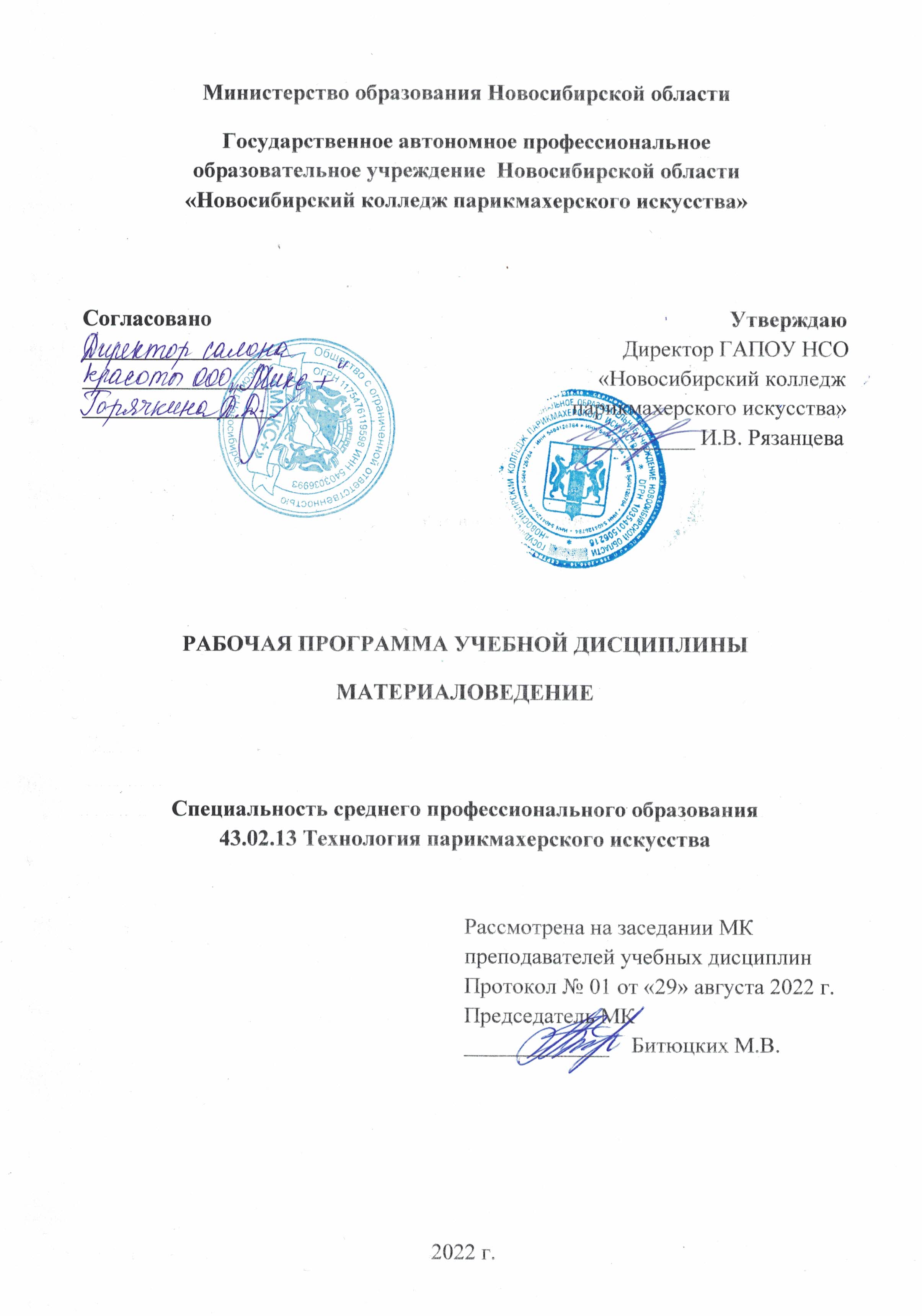 Рабочая программа учебной дисциплины разработана на основе Федерального государственного образовательного стандарта среднего профессионального образования (далее – ФГОС СПО) по специальности 43.02.13 Технология парикмахерского искусства, укрупненная группа профессий 43.00.00 Сервис и туризм. Срок получения СПО по ППССЗ в очной форме обучения - 3 года 10 месяцев.Организация-разработчик: ГАПОУ НСО «Новосибирский колледж парикмахерского искусства» Разработчики:Алферова Л.С., зам директора по УПР Черницкая Н.В., методист ВКЛарина О.А., преподаватель спецдисциплин 1ККРассмотрена и рекомендована к утверждению на заседании методической комиссии преподавателей и мастеров профессиональной подготовки29.08.2022 г.   протокол № 1 © ГАПОУ НСО «Новосибирский колледж парикмахерского искусства», 2022.СОДЕРЖАНИЕ1. ОБЩАЯ ХАРАКТЕРИСТИКА РАБОЧЕЙ ПРОГРАММЫ УЧЕБНОЙ ДИСЦИПЛИНЫ1.1. Область применения рабочей программы Рабочая программа учебной дисциплины ОП. 07 Материаловедение является частью основной профессиональной образовательной программы в соответствии с ФГОС СПО по специальности 43.02.13 Технология парикмахерского искусства1.2. Цель и планируемые результаты освоения дисциплины:2. СТРУКТУРА И СОДЕРЖАНИЕ УЧЕБНОЙ ДИСЦИПЛИНЫ2.1. Объем учебной дисциплины и виды учебной работыТематический план и содержание учебной дисциплины Материаловедение3. УСЛОВИЯ РЕАЛИЗАЦИИ ПРОГРАММЫ УЧЕБНОЙ ДИСЦИПЛИНЫ3.1. Для реализации программы учебной дисциплины предусмотрены следующие специальные помещения:Кабинет «Социально-экономические дисциплины», оснащенный оборудованием: рабочие места по количеству обучающихся;рабочее место преподавателя;комплект  учебно-методической документации;раздаточный  материал.Технические средства обучения:персональный компьютер  с лицензионным программным обеспечением;мультимедийный проектор.3.2. Информационное обеспечение реализации программыДля реализации программы библиотечный фонд колледжа имеет печатные и/или электронные образовательные и информационные ресурсы, рекомендуемых для использования в образовательном процессе 3.2.1. Печатные издания1. Кузнецова А.В. Парикмахерское искусство. Материаловедение: Учебник для студентов образовательных учреждений СПО / А.В. Кузнецова и др. – 10-е изд. – М.: ИЦ Академия, 2018. - 208 с.2. Плотникова И.Ю., Черниченко Т.А. Технология парикмахерских работ. Учебное пособие / Т.А.Черниченко, И.Ю. Плотникова. – М.: ИЦ Академия, 2017.3.2.2. Электронные издания (электронные ресурсы)Вестник парикмахера Вестник парикмахера (pro-parikmahera.ru)Форум парикмахеров - режим доступа: www.parikmaher.net.ruПортал индустрии красоты - режим доступа: http://www.hairlife.ru.Топ популярных салонов красоты, которые рекомендуют новосибирцы, — в чем секрет их успеха | НГС - новости Новосибирска (ngs.ru)Периодические издания:Журнал «Долорес. Прически. Косметика. Мода»: ежеквартальный журнал Союза парикмахеров и косметологов России [Текст]  / учредитель ООО «Издательский дом «Долорес»». -  2018-2022. – Режим доступа:  http://www.iddolores.ru/  Журнал «Парикмахер-стилист-визажист». - М.: ИД «Панорама», 2018-2022. - Режим доступа: http://panor.ru/magazines/parikmakher-stilist-vizazhist/numbers/ Журнал Hairs how [Электр. версия].  –  М.: ООО «Бизнес Бьюти». - Режим доступа: 2018-2022. http://hair.su/zhurnaly/ 3.2.3. Дополнительные источники Безбородова Е.И. Материаловедение для парикмахеров: учебное пособие для использования в образовательном процессе образовательных организаций, реализующих программы среднего профессионального образования по специальности "Технология парикмахерского искусства" / Е. И. Безбородова. - Москва: Академия, 2017. – 255 с. Косметология: Учебное пособие / Дрибноход Ю.Ю. – Ростов н/Д.: Изд. Феникс, 2018. - 798 с. - (Среднее профессиональное образование).Смирнова И.В. Парикмахерское искусство: учебное пособие для студентов образовательных учреждений среднего профессионального образования, обучающихся по специальности 43.02.02 Парикмахерское искусство / И. В. Смирнова. - Ростов-на-Дону : Феникс, 2018. - 313 с.: ил.Шаменкова Т.Ю. Технология выполнения окрашивания волос и химической (перманентной) завивки: Учебник. – М.: ИЦ Академия, 2018.4. КОНТРОЛЬ И ОЦЕНКА РЕЗУЛЬТАТОВ ОСВОЕНИЯ УЧЕБНОЙ ДИСЦИПЛИНЫСтр. ОБЩАЯ ХАРАКТЕРИСТИКА РАБОЧЕЙ ПРОГРАММЫ УЧЕБНОЙ ДИСЦИПЛИНЫ4СТРУКТУРА И СОДЕРЖАНИЕ УЧЕБНОЙ ДИСЦИПЛИНЫ5УСЛОВИЯ РЕАЛИЗАЦИИ УЧЕБНОЙ ДИСЦИПЛИНЫ12КОНТРОЛЬ И ОЦЕНКА РЕЗУЛЬТАТОВ ОСВОЕНИЯ УЧЕБНОЙ ДИСЦИПЛИНЫ13Код ПК, ОКУменияЗнанияЛичностные результаты (ЛР)ПК 1.1 - 1.4.ПК 2.1 – 2.3ПК 3.1 – 3.4ВД 4ОК 01 ОК 02 ОК 03 ОК 04 ОК 03 ОК 05 ОК 06 ОК 07 ОК 09 ОК 10 ОК 11применять материалы: шампуни, средства для оформления и закрепления прически, лосьоны, маски, красители, средства профилактического ухода, средства для завивки на продолжительное время с учетом норм расходов;профессионально и доступно давать рекомендации по профилактическому домашнему уходу и по выполнению укладки волос  в домашних условиях;предлагать профессиональную продукцию клиентам для ухода за окрашенными и химически  завитыми волосами в домашних условияхосновные виды сырья и материалов парфюмерно-косметической промышленности;основные физико-химические свойства различных видов сырья и материалов;состав и свойства материалов для парикмахерских работ: по уходу за волосами и кожей волосистой части головы, гигиенические, профилактические и декоративные косметические средства для волос;состав  и  свойства  профессиональных  препаратов  для  домашнего использования; показатели качества продукции (услуги)2. Проявляющий активную гражданскую позицию, демонстрирующий приверженность принципам честности, порядочности, открытости, экономически активный и участвующий в студенческом и территориальном самоуправлении, в том числе на условиях добровольчества, продуктивно взаимодействующий и участвующий в деятельности общественных организаций4. Проявляющий и демонстрирующий уважение к людям труда, осознающий ценность собственного труда. Стремящийся к формированию в сетевой среде личностно и профессионального конструктивного «цифрового следа»9. Соблюдающий и пропагандирующий правила здорового и безопасного образа жизни, спорта; предупреждающий либо преодолевающий зависимости от алкоголя, табака, психоактивных веществ, азартных игр и т.д. Сохраняющий психологическую устойчивость в ситуативно сложных или стремительно меняющихся ситуациях10. Заботящийся о защите окружающей среды, собственной и чужой безопасности, в том числе цифровой13. Удовлетворяющий гигиенические и эстетические потребности клиента в соответствии с оказываемой услугой и запросами потребителя15. Соблюдающий требования к внешнему виду и культуре поведения работников индустрии красотыВид учебной работыОбъем часовОбъем образовательной программы 70Суммарная учебная нагрузка во взаимодействии с преподавателем60в том числе:в том числе:теоретическое обучение60контрольная работа-Самостоятельная работа 10Промежуточная аттестация проводится в форме экзаменаПромежуточная аттестация проводится в форме экзаменаНаименование разделов и темСодержание учебного материала и формы организации деятельности обучающихсяОбъем часовКоды компетенций, формированию которых способствует элемент программыКоды ЛР, формированию которых способствует элемент программы12345Раздел 1.Сырьевая база  парфюмерно-косметической промышленности18Тема 1.1. Краткие сведения о химической природе парфюмерно-косметического  сырьяСодержание учебного материала 6ОК 01, ОК 02, ОК 03, ОК 04, ОК 05, ОК 06,ОК 07, ОК 09, ОК 10, ОК 11, ПК 1.1 - 1.4.ПК 2.1 – 2.3 ПК 3.1 – 3.4,  ВД 4ЛР 2,  ЛР 4, ЛР 9, ЛР 10, ЛР 13, ЛР 15Тема 1.1. Краткие сведения о химической природе парфюмерно-косметического  сырья1. Классификация органических и неорганических соединений, применяемых в парфюмерно-косметической промышленности, парикмахерских и косметических работах6ОК 01, ОК 02, ОК 03, ОК 04, ОК 05, ОК 06,ОК 07, ОК 09, ОК 10, ОК 11, ПК 1.1 - 1.4.ПК 2.1 – 2.3 ПК 3.1 – 3.4,  ВД 4ЛР 2,  ЛР 4, ЛР 9, ЛР 10, ЛР 13, ЛР 15Тема 1.1. Краткие сведения о химической природе парфюмерно-косметического  сырья2. Типы и виды химических реакций, условия и особенности их протекания 6ОК 01, ОК 02, ОК 03, ОК 04, ОК 05, ОК 06,ОК 07, ОК 09, ОК 10, ОК 11, ПК 1.1 - 1.4.ПК 2.1 – 2.3 ПК 3.1 – 3.4,  ВД 4ЛР 2,  ЛР 4, ЛР 9, ЛР 10, ЛР 13, ЛР 15Тема 1.1. Краткие сведения о химической природе парфюмерно-косметического  сырья 3. Состояние веществ  в природе, смеси и растворы, их свойства;    факторы, влияющие на растворимость веществ, закон Осмоса, понятие поверхностно- активного натяжения6ОК 01, ОК 02, ОК 03, ОК 04, ОК 05, ОК 06,ОК 07, ОК 09, ОК 10, ОК 11, ПК 1.1 - 1.4.ПК 2.1 – 2.3 ПК 3.1 – 3.4,  ВД 4ЛР 2,  ЛР 4, ЛР 9, ЛР 10, ЛР 13, ЛР 15Тема 1.1. Краткие сведения о химической природе парфюмерно-косметического  сырья4. Кислотность и щёлочность среды; особенности  воздействия на кожу и волосы препаратов с различным показателем PH . Растворы истинные, коллоидные, суспензии и взвеси,  эмульсии6ОК 01, ОК 02, ОК 03, ОК 04, ОК 05, ОК 06,ОК 07, ОК 09, ОК 10, ОК 11, ПК 1.1 - 1.4.ПК 2.1 – 2.3 ПК 3.1 – 3.4,  ВД 4ЛР 2,  ЛР 4, ЛР 9, ЛР 10, ЛР 13, ЛР 15Тема 1.1. Краткие сведения о химической природе парфюмерно-косметического  сырьяСамостоятельная работа обучающихся 1ОК 01, ОК 02, ОК 03, ОК 04, ОК 05, ОК 06,ОК 07, ОК 09, ОК 10, ОК 11, ПК 1.1 - 1.4.ПК 2.1 – 2.3 ПК 3.1 – 3.4,  ВД 4ЛР 2,  ЛР 4, ЛР 9, ЛР 10, ЛР 13, ЛР 15Тема 1.1. Краткие сведения о химической природе парфюмерно-косметического  сырьяОсвоение учебного материала темы по учебным конспектам, закрепление лекционного материала преподавателя  по учебникам, электронным ресурсам1ОК 01, ОК 02, ОК 03, ОК 04, ОК 05, ОК 06,ОК 07, ОК 09, ОК 10, ОК 11, ПК 1.1 - 1.4.ПК 2.1 – 2.3 ПК 3.1 – 3.4,  ВД 4ЛР 2,  ЛР 4, ЛР 9, ЛР 10, ЛР 13, ЛР 15Тема 1.2Сырьё для изготовления парфюмерно-косметических препаратовСодержание учебного материала 10ОК 01, ОК 02, ОК 03, ОК 04, ОК 05, ОК 06,ОК 07, ОК 09, ОК 10, ОК 11, ПК 1.1 - 1.4.ПК 2.1 – 2.3 ПК 3.1 – 3.4,  ВД 4ЛР 2,  ЛР 4, ЛР 9, ЛР 10, ЛР 13, ЛР 15Тема 1.2Сырьё для изготовления парфюмерно-косметических препаратов1. Требования к сырью для изготовления  парфюмерно-косметических препаратов10ОК 01, ОК 02, ОК 03, ОК 04, ОК 05, ОК 06,ОК 07, ОК 09, ОК 10, ОК 11, ПК 1.1 - 1.4.ПК 2.1 – 2.3 ПК 3.1 – 3.4,  ВД 4ЛР 2,  ЛР 4, ЛР 9, ЛР 10, ЛР 13, ЛР 15Тема 1.2Сырьё для изготовления парфюмерно-косметических препаратов2. Классификация   сырья по различным признакам (происхождение, характер воздействия на кожу и волосы и т.п.)10ОК 01, ОК 02, ОК 03, ОК 04, ОК 05, ОК 06,ОК 07, ОК 09, ОК 10, ОК 11, ПК 1.1 - 1.4.ПК 2.1 – 2.3 ПК 3.1 – 3.4,  ВД 4ЛР 2,  ЛР 4, ЛР 9, ЛР 10, ЛР 13, ЛР 15Тема 1.2Сырьё для изготовления парфюмерно-косметических препаратов3. Вода, ее свойства; растворители и разбавители; их назначение, классификация, свойства, действие10ОК 01, ОК 02, ОК 03, ОК 04, ОК 05, ОК 06,ОК 07, ОК 09, ОК 10, ОК 11, ПК 1.1 - 1.4.ПК 2.1 – 2.3 ПК 3.1 – 3.4,  ВД 4ЛР 2,  ЛР 4, ЛР 9, ЛР 10, ЛР 13, ЛР 15Тема 1.2Сырьё для изготовления парфюмерно-косметических препаратов4. Жиры и  масла:  классификация, виды, состав, физико-химические свойства, способы получения и особенности воздействия, возможности применения  в парфюмерно-косметических препаратах10ОК 01, ОК 02, ОК 03, ОК 04, ОК 05, ОК 06,ОК 07, ОК 09, ОК 10, ОК 11, ПК 1.1 - 1.4.ПК 2.1 – 2.3 ПК 3.1 – 3.4,  ВД 4ЛР 2,  ЛР 4, ЛР 9, ЛР 10, ЛР 13, ЛР 15Тема 1.2Сырьё для изготовления парфюмерно-косметических препаратов5. Воски:  классификация, виды, состав, физико-химические свойства, способы получения и особенности воздействия, возможности применения  в парфюмерно - косметических препаратах, воскообразные вещества, эмульсионные воски, эмульгаторы10ОК 01, ОК 02, ОК 03, ОК 04, ОК 05, ОК 06,ОК 07, ОК 09, ОК 10, ОК 11, ПК 1.1 - 1.4.ПК 2.1 – 2.3 ПК 3.1 – 3.4,  ВД 4ЛР 2,  ЛР 4, ЛР 9, ЛР 10, ЛР 13, ЛР 15Тема 1.2Сырьё для изготовления парфюмерно-косметических препаратов 6. Нефтепродукты – характеристика, особенности  воздействия  и применения10ОК 01, ОК 02, ОК 03, ОК 04, ОК 05, ОК 06,ОК 07, ОК 09, ОК 10, ОК 11, ПК 1.1 - 1.4.ПК 2.1 – 2.3 ПК 3.1 – 3.4,  ВД 4ЛР 2,  ЛР 4, ЛР 9, ЛР 10, ЛР 13, ЛР 15Тема 1.2Сырьё для изготовления парфюмерно-косметических препаратов7. Неорганические соединения кальция, кремния, серы: их виды, получение, свойства; значение для кожи, волос и организма человека в целом, примеры и особенности применения10ОК 01, ОК 02, ОК 03, ОК 04, ОК 05, ОК 06,ОК 07, ОК 09, ОК 10, ОК 11, ПК 1.1 - 1.4.ПК 2.1 – 2.3 ПК 3.1 – 3.4,  ВД 4ЛР 2,  ЛР 4, ЛР 9, ЛР 10, ЛР 13, ЛР 15Тема 1.2Сырьё для изготовления парфюмерно-косметических препаратов8. Коллоиды и гелеобразующие вещества, синтетические и натуральные гидроколлоиды10ОК 01, ОК 02, ОК 03, ОК 04, ОК 05, ОК 06,ОК 07, ОК 09, ОК 10, ОК 11, ПК 1.1 - 1.4.ПК 2.1 – 2.3 ПК 3.1 – 3.4,  ВД 4ЛР 2,  ЛР 4, ЛР 9, ЛР 10, ЛР 13, ЛР 15Тема 1.2Сырьё для изготовления парфюмерно-косметических препаратов9. Душистые вещества: классификация, получение, назначение, применение10ОК 01, ОК 02, ОК 03, ОК 04, ОК 05, ОК 06,ОК 07, ОК 09, ОК 10, ОК 11, ПК 1.1 - 1.4.ПК 2.1 – 2.3 ПК 3.1 – 3.4,  ВД 4ЛР 2,  ЛР 4, ЛР 9, ЛР 10, ЛР 13, ЛР 15Тема 1.2Сырьё для изготовления парфюмерно-косметических препаратов10. Красящие вещества - органические и неорганические красители и пигменты, лаки – их виды, получение, свойства, применение10ОК 01, ОК 02, ОК 03, ОК 04, ОК 05, ОК 06,ОК 07, ОК 09, ОК 10, ОК 11, ПК 1.1 - 1.4.ПК 2.1 – 2.3 ПК 3.1 – 3.4,  ВД 4ЛР 2,  ЛР 4, ЛР 9, ЛР 10, ЛР 13, ЛР 15Тема 1.2Сырьё для изготовления парфюмерно-косметических препаратов11. Биологически-активные вещества: классификация, происхождение, строение, характеристика свойств, значение в жизни человека, применение  в парфюмерно-косметических препаратах10ОК 01, ОК 02, ОК 03, ОК 04, ОК 05, ОК 06,ОК 07, ОК 09, ОК 10, ОК 11, ПК 1.1 - 1.4.ПК 2.1 – 2.3 ПК 3.1 – 3.4,  ВД 4ЛР 2,  ЛР 4, ЛР 9, ЛР 10, ЛР 13, ЛР 15Тема 1.2Сырьё для изготовления парфюмерно-косметических препаратовСамостоятельная работа обучающихся1ОК 01, ОК 02, ОК 03, ОК 04, ОК 05, ОК 06,ОК 07, ОК 09, ОК 10, ОК 11, ПК 1.1 - 1.4.ПК 2.1 – 2.3 ПК 3.1 – 3.4,  ВД 4ЛР 2,  ЛР 4, ЛР 9, ЛР 10, ЛР 13, ЛР 15Тема 1.2Сырьё для изготовления парфюмерно-косметических препаратовПодготовка сообщения по выбору обучающихся:Классификация парфюмерно-косметического сырьяСоставляющие парфюмерно-косметических препаратовИспользование растений и трав в препаратах  для волос1ОК 01, ОК 02, ОК 03, ОК 04, ОК 05, ОК 06,ОК 07, ОК 09, ОК 10, ОК 11, ПК 1.1 - 1.4.ПК 2.1 – 2.3 ПК 3.1 – 3.4,  ВД 4ЛР 2,  ЛР 4, ЛР 9, ЛР 10, ЛР 13, ЛР 15Раздел 2. Препараты для ухода за волосами и кожей волосистой части головыРаздел 2. Препараты для ухода за волосами и кожей волосистой части головы24ЛР 2,  ЛР 4, ЛР 9, ЛР 10, ЛР 13, ЛР 15Тема 2.1 Моющие средстваСодержание учебного материала4ОК 01, ОК 02, ОК 03, ОК 04, ОК 05, ОК 06,ОК 07, ОК 09, ОК 10, ОК 11, ПК 1.1 - 1.4.ПК 2.1 – 2.3 ПК 3.1 – 3.4,  ВД 4ЛР 2,  ЛР 4, ЛР 9, ЛР 10, ЛР 13, ЛР 15Тема 2.1 Моющие средства1. Моющие средства - общая классификация, предъявляемые к ним требования, принцип действия 4ОК 01, ОК 02, ОК 03, ОК 04, ОК 05, ОК 06,ОК 07, ОК 09, ОК 10, ОК 11, ПК 1.1 - 1.4.ПК 2.1 – 2.3 ПК 3.1 – 3.4,  ВД 4ЛР 2,  ЛР 4, ЛР 9, ЛР 10, ЛР 13, ЛР 15Тема 2.1 Моющие средства2 .Современный ассортимент профессиональных отечественных и зарубежных препаратов4ОК 01, ОК 02, ОК 03, ОК 04, ОК 05, ОК 06,ОК 07, ОК 09, ОК 10, ОК 11, ПК 1.1 - 1.4.ПК 2.1 – 2.3 ПК 3.1 – 3.4,  ВД 4ЛР 2,  ЛР 4, ЛР 9, ЛР 10, ЛР 13, ЛР 15Тема 2.1 Моющие средства3. Мыла: классификация, состав, свойства, особенности   воздействия на кожу; подбор и применение4ОК 01, ОК 02, ОК 03, ОК 04, ОК 05, ОК 06,ОК 07, ОК 09, ОК 10, ОК 11, ПК 1.1 - 1.4.ПК 2.1 – 2.3 ПК 3.1 – 3.4,  ВД 4ЛР 2,  ЛР 4, ЛР 9, ЛР 10, ЛР 13, ЛР 15Тема 2.1 Моющие средства 4. Шампуни: основные компоненты, принцип действия, требования , предъявляемые к ним; классификация в зависимости от консистенции, назначения, характера воздействия; особенности подбора и применения4ОК 01, ОК 02, ОК 03, ОК 04, ОК 05, ОК 06,ОК 07, ОК 09, ОК 10, ОК 11, ПК 1.1 - 1.4.ПК 2.1 – 2.3 ПК 3.1 – 3.4,  ВД 4ЛР 2,  ЛР 4, ЛР 9, ЛР 10, ЛР 13, ЛР 15Тема 2.1 Моющие средстваСамостоятельная работа обучающихся1ОК 01, ОК 02, ОК 03, ОК 04, ОК 05, ОК 06,ОК 07, ОК 09, ОК 10, ОК 11, ПК 1.1 - 1.4.ПК 2.1 – 2.3 ПК 3.1 – 3.4,  ВД 4ЛР 2,  ЛР 4, ЛР 9, ЛР 10, ЛР 13, ЛР 15Тема 2.1 Моющие средстваПодготовка сообщения по выбору обучающихся:Классификация шампуней 3-х ведущих профессиональных фирм1ОК 01, ОК 02, ОК 03, ОК 04, ОК 05, ОК 06,ОК 07, ОК 09, ОК 10, ОК 11, ПК 1.1 - 1.4.ПК 2.1 – 2.3 ПК 3.1 – 3.4,  ВД 4ЛР 2,  ЛР 4, ЛР 9, ЛР 10, ЛР 13, ЛР 15Тема 2.2 Средства декоративного ухода за волосамиСодержание учебного материала10ОК 01, ОК 02, ОК 03, ОК 04, ОК 05, ОК 06,ОК 07, ОК 09, ОК 10, ОК 11, ПК 1.1 - 1.4.ПК 2.1 – 2.3 ПК 3.1 – 3.4,  ВД 4ЛР 2,  ЛР 4, ЛР 9, ЛР 10, ЛР 13, ЛР 15Тема 2.2 Средства декоративного ухода за волосами1. Общая классификация10ОК 01, ОК 02, ОК 03, ОК 04, ОК 05, ОК 06,ОК 07, ОК 09, ОК 10, ОК 11, ПК 1.1 - 1.4.ПК 2.1 – 2.3 ПК 3.1 – 3.4,  ВД 4ЛР 2,  ЛР 4, ЛР 9, ЛР 10, ЛР 13, ЛР 15Тема 2.2 Средства декоративного ухода за волосами2. Препараты для стайлинга: назначение, состав, особенности подбора, ассортимент, классификация, степени фиксации, салонные серии10ОК 01, ОК 02, ОК 03, ОК 04, ОК 05, ОК 06,ОК 07, ОК 09, ОК 10, ОК 11, ПК 1.1 - 1.4.ПК 2.1 – 2.3 ПК 3.1 – 3.4,  ВД 4ЛР 2,  ЛР 4, ЛР 9, ЛР 10, ЛР 13, ЛР 15Тема 2.2 Средства декоративного ухода за волосами3. Красители для волос – общие сведения, классификация, препараты, 10ОК 01, ОК 02, ОК 03, ОК 04, ОК 05, ОК 06,ОК 07, ОК 09, ОК 10, ОК 11, ПК 1.1 - 1.4.ПК 2.1 – 2.3 ПК 3.1 – 3.4,  ВД 4ЛР 2,  ЛР 4, ЛР 9, ЛР 10, ЛР 13, ЛР 15Тема 2.2 Средства декоративного ухода за волосами4. Принцип действия красителей 1,2,3, 4 групп, составляющие компоненты ; меры безопасности при работе, условия хранения10ОК 01, ОК 02, ОК 03, ОК 04, ОК 05, ОК 06,ОК 07, ОК 09, ОК 10, ОК 11, ПК 1.1 - 1.4.ПК 2.1 – 2.3 ПК 3.1 – 3.4,  ВД 4ЛР 2,  ЛР 4, ЛР 9, ЛР 10, ЛР 13, ЛР 15Тема 2.2 Средства декоративного ухода за волосами5. Составы для завивки волос: общие сведения, особенности применения, меры безопасности при работе, требования, предъявляемые к препаратам,  условия хранения10ОК 01, ОК 02, ОК 03, ОК 04, ОК 05, ОК 06,ОК 07, ОК 09, ОК 10, ОК 11, ПК 1.1 - 1.4.ПК 2.1 – 2.3 ПК 3.1 – 3.4,  ВД 4ЛР 2,  ЛР 4, ЛР 9, ЛР 10, ЛР 13, ЛР 15Тема 2.2 Средства декоративного ухода за волосами6. Классификация составов для завивки волос в зависимости от показателя PH, составляющие компоненты, принцип действия, эффект;  подбор и применение, ассортимент препаратов, выпускаемых отечественными и зарубежными фирмами10ОК 01, ОК 02, ОК 03, ОК 04, ОК 05, ОК 06,ОК 07, ОК 09, ОК 10, ОК 11, ПК 1.1 - 1.4.ПК 2.1 – 2.3 ПК 3.1 – 3.4,  ВД 4ЛР 2,  ЛР 4, ЛР 9, ЛР 10, ЛР 13, ЛР 15Тема 2.2 Средства декоративного ухода за волосами7. Препараты, применяемые до и после использования составов для завивки, релаксанты - принцип действия, составляющие компоненты, особенности подбора и применения, препараты различных фирм10ОК 01, ОК 02, ОК 03, ОК 04, ОК 05, ОК 06,ОК 07, ОК 09, ОК 10, ОК 11, ПК 1.1 - 1.4.ПК 2.1 – 2.3 ПК 3.1 – 3.4,  ВД 4Тема 2.2 Средства декоративного ухода за волосамиСамостоятельная работа  обучающихся1ОК 01, ОК 02, ОК 03, ОК 04, ОК 05, ОК 06,ОК 07, ОК 09, ОК 10, ОК 11, ПК 1.1 - 1.4.ПК 2.1 – 2.3 ПК 3.1 – 3.4,  ВД 4Тема 2.2 Средства декоративного ухода за волосамиПодготовка сообщения по выбору обучающихся:1. Препараты для стайлинга – новинки  на  парикмахерском рынке2. Примеры красителей 3-х ведущих профессиональных фирм1ОК 01, ОК 02, ОК 03, ОК 04, ОК 05, ОК 06,ОК 07, ОК 09, ОК 10, ОК 11, ПК 1.1 - 1.4.ПК 2.1 – 2.3 ПК 3.1 – 3.4,  ВД 4Тема 2.3Средства лечебно-профилактического ухода за волосами и кожей головыСодержание учебного материала6ОК 01, ОК 02, ОК 03, ОК 04, ОК 05, ОК 06,ОК 07, ОК 09, ОК 10, ОК 11, ПК 1.1 - 1.4.ПК 2.1 – 2.3 ПК 3.1 – 3.4,  ВД 4ЛР 2,  ЛР 4, ЛР 9, ЛР 10, ЛР 13, ЛР 15Тема 2.3Средства лечебно-профилактического ухода за волосами и кожей головы1. Лечебно-профилактические препараты  для  ухода и  восстановления волос, повреждённых в результате механического, термического, химического воздействий:  увлажняющие, питательные, сохраняющие цвет, блеск, завиток6ОК 01, ОК 02, ОК 03, ОК 04, ОК 05, ОК 06,ОК 07, ОК 09, ОК 10, ОК 11, ПК 1.1 - 1.4.ПК 2.1 – 2.3 ПК 3.1 – 3.4,  ВД 4ЛР 2,  ЛР 4, ЛР 9, ЛР 10, ЛР 13, ЛР 15Тема 2.3Средства лечебно-профилактического ухода за волосами и кожей головы2. Специальные средства для экспресс-ухода  и  интенсивного восстановления волос  с поврежденной структурой  и поверхностью и для ухода за секущимися кончиками волос6ОК 01, ОК 02, ОК 03, ОК 04, ОК 05, ОК 06,ОК 07, ОК 09, ОК 10, ОК 11, ПК 1.1 - 1.4.ПК 2.1 – 2.3 ПК 3.1 – 3.4,  ВД 4ЛР 2,  ЛР 4, ЛР 9, ЛР 10, ЛР 13, ЛР 15Тема 2.3Средства лечебно-профилактического ухода за волосами и кожей головыСамостоятельная работа  обучающихся2ОК 01, ОК 02, ОК 03, ОК 04, ОК 05, ОК 06,ОК 07, ОК 09, ОК 10, ОК 11, ПК 1.1 - 1.4.ПК 2.1 – 2.3 ПК 3.1 – 3.4,  ВД 4ЛР 2,  ЛР 4, ЛР 9, ЛР 10, ЛР 13, ЛР 15Тема 2.3Средства лечебно-профилактического ухода за волосами и кожей головыПодготовка реферата «Диагностика волос  и кожи головы, применение профессиональных препаратов по уходу»2ОК 01, ОК 02, ОК 03, ОК 04, ОК 05, ОК 06,ОК 07, ОК 09, ОК 10, ОК 11, ПК 1.1 - 1.4.ПК 2.1 – 2.3 ПК 3.1 – 3.4,  ВД 4ЛР 2,  ЛР 4, ЛР 9, ЛР 10, ЛР 13, ЛР 15Раздел 3.  Препараты и средства для ухода за кожей лица и телаРаздел 3.  Препараты и средства для ухода за кожей лица и тела24ОК 01, ОК 02, ОК 03, ОК 04, ОК 05, ОК 06,ОК 07, ОК 09, ОК 10, ОК 11, ПК 1.1 - 1.4.ПК 2.1 – 2.3 ПК 3.1 – 3.4,  ВД 4ЛР 2,  ЛР 4, ЛР 9, ЛР 10, ЛР 13, ЛР 15Тема 3.1 Гигиенические средства для  кожи  лица и телаСодержание учебного материала4ОК 01, ОК 02, ОК 03, ОК 04, ОК 05, ОК 06,ОК 07, ОК 09, ОК 10, ОК 11, ПК 1.1 - 1.4.ПК 2.1 – 2.3 ПК 3.1 – 3.4,  ВД 4ЛР 2,  ЛР 4, ЛР 9, ЛР 10, ЛР 13, ЛР 15Тема 3.1 Гигиенические средства для  кожи  лица и тела1. Понятие об основных гигиенических процедурах по уходу за лицом и телом. Группы препаратов  для выполнения процедур личной гигиены4ОК 01, ОК 02, ОК 03, ОК 04, ОК 05, ОК 06,ОК 07, ОК 09, ОК 10, ОК 11, ПК 1.1 - 1.4.ПК 2.1 – 2.3 ПК 3.1 – 3.4,  ВД 4ЛР 2,  ЛР 4, ЛР 9, ЛР 10, ЛР 13, ЛР 15Тема 3.1 Гигиенические средства для  кожи  лица и тела2. Препараты  по гигиеническому уходу  за кожей лица, рук, ног; их состав, воздействие на кожу, принципы подбора, способы  применения, ассортимент, условия хранения4ОК 01, ОК 02, ОК 03, ОК 04, ОК 05, ОК 06,ОК 07, ОК 09, ОК 10, ОК 11, ПК 1.1 - 1.4.ПК 2.1 – 2.3 ПК 3.1 – 3.4,  ВД 4ЛР 2,  ЛР 4, ЛР 9, ЛР 10, ЛР 13, ЛР 15Тема 3.1 Гигиенические средства для  кожи  лица и телаСамостоятельная работа обучающихся 1ОК 01, ОК 02, ОК 03, ОК 04, ОК 05, ОК 06,ОК 07, ОК 09, ОК 10, ОК 11, ПК 1.1 - 1.4.ПК 2.1 – 2.3 ПК 3.1 – 3.4,  ВД 4ЛР 2,  ЛР 4, ЛР 9, ЛР 10, ЛР 13, ЛР 15Тема 3.1 Гигиенические средства для  кожи  лица и телаОсвоение учебного материала темы по учебным конспектам, закрепление лекционного материала преподавателя  по учебникам, электронным ресурсам1ОК 01, ОК 02, ОК 03, ОК 04, ОК 05, ОК 06,ОК 07, ОК 09, ОК 10, ОК 11, ПК 1.1 - 1.4.ПК 2.1 – 2.3 ПК 3.1 – 3.4,  ВД 4ЛР 2,  ЛР 4, ЛР 9, ЛР 10, ЛР 13, ЛР 15Тема 3.2Лечебно-профилактические средстваСодержание учебного материала4ОК 01, ОК 02, ОК 03, ОК 04, ОК 05, ОК 06,ОК 07, ОК 09, ОК 10, ОК 11, ПК 1.1 - 1.4.ПК 2.1 – 2.3 ПК 3.1 – 3.4,  ВД 4ЛР 2,  ЛР 4, ЛР 9, ЛР 10, ЛР 13, ЛР 15Тема 3.2Лечебно-профилактические средства1. Лечебно-профилактические средства для ухода за руками и ногами: средства для ухода за кожей рук и ногтями, за кожей ног и ступней, профилактические кремы для предупреждения варикозного расширения вен и боли в суставах4ОК 01, ОК 02, ОК 03, ОК 04, ОК 05, ОК 06,ОК 07, ОК 09, ОК 10, ОК 11, ПК 1.1 - 1.4.ПК 2.1 – 2.3 ПК 3.1 – 3.4,  ВД 4ЛР 2,  ЛР 4, ЛР 9, ЛР 10, ЛР 13, ЛР 15Тема 3.2Лечебно-профилактические средства2.  Состав препаратов, их воздействие, принципы подбора, способы применения, современный ассортимент4ОК 01, ОК 02, ОК 03, ОК 04, ОК 05, ОК 06,ОК 07, ОК 09, ОК 10, ОК 11, ПК 1.1 - 1.4.ПК 2.1 – 2.3 ПК 3.1 – 3.4,  ВД 4ЛР 2,  ЛР 4, ЛР 9, ЛР 10, ЛР 13, ЛР 15Тема 3.2Лечебно-профилактические средстваСамостоятельная работа обучающихся 1ОК 01, ОК 02, ОК 03, ОК 04, ОК 05, ОК 06,ОК 07, ОК 09, ОК 10, ОК 11, ПК 1.1 - 1.4.ПК 2.1 – 2.3 ПК 3.1 – 3.4,  ВД 4ЛР 2,  ЛР 4, ЛР 9, ЛР 10, ЛР 13, ЛР 15Тема 3.2Лечебно-профилактические средстваОсвоение учебного материала темы по учебным конспектам, закрепление лекционного материала преподавателя  по учебникам, электронным ресурсам1ОК 01, ОК 02, ОК 03, ОК 04, ОК 05, ОК 06,ОК 07, ОК 09, ОК 10, ОК 11, ПК 1.1 - 1.4.ПК 2.1 – 2.3 ПК 3.1 – 3.4,  ВД 4ЛР 2,  ЛР 4, ЛР 9, ЛР 10, ЛР 13, ЛР 15Тема 3.3Средства    декоративной косметикиСодержание учебного материала8ОК 01, ОК 02, ОК 03, ОК 04, ОК 05, ОК 06,ОК 07, ОК 09, ОК 10, ОК 11, ПК 1.1 - 1.4.ПК 2.1 – 2.3 ПК 3.1 – 3.4,  ВД 4ЛР 2,  ЛР 4, ЛР 9, ЛР 10, ЛР 13, ЛР 15Тема 3.3Средства    декоративной косметики1. Классификация средств декоративной косметики. Требования, предъявляемые к средствам декоративной косметики. Условия  хранения.8ОК 01, ОК 02, ОК 03, ОК 04, ОК 05, ОК 06,ОК 07, ОК 09, ОК 10, ОК 11, ПК 1.1 - 1.4.ПК 2.1 – 2.3 ПК 3.1 – 3.4,  ВД 4ЛР 2,  ЛР 4, ЛР 9, ЛР 10, ЛР 13, ЛР 15Тема 3.3Средства    декоративной косметики2. Косметика для оформления глаз, её классификация. Туш для ресниц: виды состав, цветовая гамма, применение. Карандаши и тени для век: состав, цвета, применение8ОК 01, ОК 02, ОК 03, ОК 04, ОК 05, ОК 06,ОК 07, ОК 09, ОК 10, ОК 11, ПК 1.1 - 1.4.ПК 2.1 – 2.3 ПК 3.1 – 3.4,  ВД 4ЛР 2,  ЛР 4, ЛР 9, ЛР 10, ЛР 13, ЛР 15Тема 3.3Средства    декоративной косметики3. Румяна: разновидности, цвета, состав, применение.Губная помада: требования к ней, виды, цветовая гамма,  состав, назначение, применение. Контурные карандаши для губ: состав,  применение.8ОК 01, ОК 02, ОК 03, ОК 04, ОК 05, ОК 06,ОК 07, ОК 09, ОК 10, ОК 11, ПК 1.1 - 1.4.ПК 2.1 – 2.3 ПК 3.1 – 3.4,  ВД 4ЛР 2,  ЛР 4, ЛР 9, ЛР 10, ЛР 13, ЛР 15Тема 3.3Средства    декоративной косметики4. Грим, его состав и свойства. Вспомогательные препараты для нанесения и снятия грима. Состав и свойства грима и вспомогательных препаратов. Пудра: виды, состав, гамма цветов, свойства, применение.8ОК 01, ОК 02, ОК 03, ОК 04, ОК 05, ОК 06,ОК 07, ОК 09, ОК 10, ОК 11, ПК 1.1 - 1.4.ПК 2.1 – 2.3 ПК 3.1 – 3.4,  ВД 4ЛР 2,  ЛР 4, ЛР 9, ЛР 10, ЛР 13, ЛР 15Тема 3.3Средства    декоративной косметикиСамостоятельная работа обучающихся 1ОК 01, ОК 02, ОК 03, ОК 04, ОК 05, ОК 06,ОК 07, ОК 09, ОК 10, ОК 11, ПК 1.1 - 1.4.ПК 2.1 – 2.3 ПК 3.1 – 3.4,  ВД 4ЛР 2,  ЛР 4, ЛР 9, ЛР 10, ЛР 13, ЛР 15Тема 3.3Средства    декоративной косметикиОсвоение учебного материала темы по учебным конспектам, закрепление лекционного материала преподавателя  по учебникам, электронным ресурсам1ОК 01, ОК 02, ОК 03, ОК 04, ОК 05, ОК 06,ОК 07, ОК 09, ОК 10, ОК 11, ПК 1.1 - 1.4.ПК 2.1 – 2.3 ПК 3.1 – 3.4,  ВД 4ЛР 2,  ЛР 4, ЛР 9, ЛР 10, ЛР 13, ЛР 15Тема 3.4Средства парфюмерииСодержание учебного материала4ОК 01, ОК 02, ОК 03, ОК 04, ОК 05, ОК 06,ОК 07, ОК 09, ОК 10, ОК 11, ПК 1.1 - 1.4, ПК 2.1 - 2.3 ПК 3.1 - 3.4,  ВД 4ЛР 2,  ЛР 4, ЛР 9, ЛР 10, ЛР 13, ЛР 15Тема 3.4Средства парфюмерии1. Общая классификация парфюмерных средств, требования к парфюмерной продукции, условия хранения. Влияние запахов на человека.4ОК 01, ОК 02, ОК 03, ОК 04, ОК 05, ОК 06,ОК 07, ОК 09, ОК 10, ОК 11, ПК 1.1 - 1.4, ПК 2.1 - 2.3 ПК 3.1 - 3.4,  ВД 4ЛР 2,  ЛР 4, ЛР 9, ЛР 10, ЛР 13, ЛР 15Тема 3.4Средства парфюмерии2. История создания духов, одеколонов, лосьонов.Духи: классификация, тональность, стойкость, группы духов, состав,  применение.Одеколоны: классификация,  состав,  применение.Туалетная вода: назначение, классификация, состав, применение.4ОК 01, ОК 02, ОК 03, ОК 04, ОК 05, ОК 06,ОК 07, ОК 09, ОК 10, ОК 11, ПК 1.1 - 1.4, ПК 2.1 - 2.3 ПК 3.1 - 3.4,  ВД 4ЛР 2,  ЛР 4, ЛР 9, ЛР 10, ЛР 13, ЛР 15Тема 3.4Средства парфюмерии3. Лосьоны:  назначение, классификация, состав, особенности воздействия,  применение4ОК 01, ОК 02, ОК 03, ОК 04, ОК 05, ОК 06,ОК 07, ОК 09, ОК 10, ОК 11, ПК 1.1 - 1.4, ПК 2.1 - 2.3 ПК 3.1 - 3.4,  ВД 4ЛР 2,  ЛР 4, ЛР 9, ЛР 10, ЛР 13, ЛР 15Тема 3.4Средства парфюмерииСамостоятельная работа обучающихся 1ОК 01, ОК 02, ОК 03, ОК 04, ОК 05, ОК 06,ОК 07, ОК 09, ОК 10, ОК 11, ПК 1.1 - 1.4, ПК 2.1 - 2.3 ПК 3.1 - 3.4,  ВД 4ЛР 2,  ЛР 4, ЛР 9, ЛР 10, ЛР 13, ЛР 15Тема 3.4Средства парфюмерииПодготовка сообщения: «Уход за телом и лицом (по материалам  интернет-сайтов, профессиональных  журналов моды)»1ОК 01, ОК 02, ОК 03, ОК 04, ОК 05, ОК 06,ОК 07, ОК 09, ОК 10, ОК 11, ПК 1.1 - 1.4, ПК 2.1 - 2.3 ПК 3.1 - 3.4,  ВД 4ЛР 2,  ЛР 4, ЛР 9, ЛР 10, ЛР 13, ЛР 15Раздел 4.  Дезинфицирующие и кровоостанавливающие средстваРаздел 4.  Дезинфицирующие и кровоостанавливающие средства4Тема 4.1.Средства для дезинфекцииСодержание учебного материала4ОК 01, ОК 02, ОК 03, ОК 04, ОК 05, ОК 06,ОК 07, ОК 09, ОК 10, ОК 11, ПК 1.1 - 1.4.ПК 2.1 – 2.3 ПК 3.1 – 3.4,  ВД 4ЛР 2,  ЛР 4, ЛР 9, ЛР 10, ЛР 13, ЛР 15Тема 4.1.Средства для дезинфекции1. Дезинфицирующие и антисептические вещества, их классификация, влияние на кожу и волосы, применение4ОК 01, ОК 02, ОК 03, ОК 04, ОК 05, ОК 06,ОК 07, ОК 09, ОК 10, ОК 11, ПК 1.1 - 1.4.ПК 2.1 – 2.3 ПК 3.1 – 3.4,  ВД 4ЛР 2,  ЛР 4, ЛР 9, ЛР 10, ЛР 13, ЛР 15Тема 4.1.Средства для дезинфекции2. Кровоостанавливающие средства, их виды и применение4ОК 01, ОК 02, ОК 03, ОК 04, ОК 05, ОК 06,ОК 07, ОК 09, ОК 10, ОК 11, ПК 1.1 - 1.4.ПК 2.1 – 2.3 ПК 3.1 – 3.4,  ВД 4ЛР 2,  ЛР 4, ЛР 9, ЛР 10, ЛР 13, ЛР 15Всего:Всего:70Результаты обученияКритерии оценкиМетоды оценкиЗнания:основные виды сырья и материалов парфюмерно-косметической промышленности;основные физико-химические свойства различных видов сырья и материалов;состав и свойства материалов для парикмахерских работ: по уходу за волосами и кожей волосистой части головы, гигиенические, профилактические и декоративные косметические средства для волос;состав  и  свойства  профессиональных  препаратов  для  домашнего использования;  показатели качества продукции (услуги) Полнота ответов, точность формулировок, адекватность применения профессиональной терминологииНе менее 75% правильных ответовСообщение/рефератТестированиеЭкзаменЭкспертная оценка  результатов деятельности обучающегося при выполнении самостоятельной работы,  тестирования и других видов текущего контроляЭкспертная оценка  результатов ответа/выполнения задания на экзаменеУмения: применять материалы: шампуни, средства для оформления и закрепления прически, лосьоны, маски, красители, средства профилактического ухода, средства для завивки на продолжительное время с учетом норм расходов;профессионально и доступно давать рекомендации по профилактическому домашнему уходу и по выполнению укладки волос  в домашних условиях;предлагать профессиональную продукцию клиентам для ухода за окрашенными и химически  завитыми волосами в домашних условияхПравильность, полнота выполнения заданий, точность формулировок, Адекватность, оптимальность выбора способов действий, методов, последовательностей действий Точность оценки, самооценки выполненияСообщение/рефератТестированиеЭкзаменЭкспертная оценка  результатов деятельности обучающегося при выполнении самостоятельной работы,  тестирования и других видов текущего контроляЭкспертная оценка  результатов ответа/выполнения задания на экзаменеЛичностные результаты:2. Проявляющий активную гражданскую позицию, демонстрирующий приверженность принципам честности, порядочности, открытости, экономически активный и участвующий в студенческом и территориальном самоуправлении, в том числе на условиях добровольчества, продуктивно взаимодействующий и участвующий в деятельности общественных организаций4. Проявляющий и демонстрирующий уважение к людям труда, осознающий ценность собственного труда. Стремящийся к формированию в сетевой среде личностно и профессионального конструктивного «цифрового следа»9. Соблюдающий и пропагандирующий правила здорового и безопасного образа жизни, спорта; предупреждающий либо преодолевающий зависимости от алкоголя, табака, психоактивных веществ, азартных игр и т.д. Сохраняющий психологическую устойчивость в ситуативно сложных или стремительно меняющихся ситуациях10. Заботящийся о защите окружающей среды, собственной и чужой безопасности, в том числе цифровой13. Удовлетворяющий гигиенические и эстетические потребности клиента в соответствии с оказываемой услугой и запросами потребителя15. Соблюдающий требования к внешнему виду и культуре поведения работников индустрии красоты– Демонстрация интереса к будущей профессии;  оценка собственного продвижения, личностного развития;  положительная динамика в организации собственной учебной деятельности по результатам самооценки, самоанализа и коррекции ее результатов;  ответственность за результат учебной деятельности и подготовки к профессиональной деятельности;  проявление учебной активности;  участие в исследовательской и проектной работе;  участие в викторинах, в предметных неделях;  соблюдение этических норм общения при взаимодействии с обучающимися, преподавателями;  конструктивное взаимодействие в учебном коллективе; – готовность к общению и взаимодействию с людьми самого разного статуса, этнической, религиозной принадлежности и в многообразных обстоятельствах;  сформированность гражданской позиции;  участие в реализации просветительских программ;  проявление экологической культуры;  демонстрация умений и навыков разумного природопользования, нетерпимого отношения к действиям, приносящим вред экологии;  демонстрация навыков здорового образа жизни и высокий уровень культуры здоровья обучающихсяНаблюдение, экспертная оценка во время учебной деятельности